Referat fra møte i samarbeidsforum REKOM Sak 4/23 AktueltRapporteringsfristen for midler mottatt i 2022 er 15. juni 2023. I fjor var første gang vi testet ut den digitale rapporteringsportalen. Vi har sett noen forbedringsmuligheter og gitt Udir tilbakemelding om dette. Nå testes skjemaet, og Trondheim og Malvik kompetansenettverk, NTNU og DMMH deltar i piloteringen. Når evt. endringer er gjort etter utprøvingen, sender Statsforvalteren ut spørsmålene til partnerskapene slik at de kan forberede seg. Sak 5/23 Informasjon fra arbeidsgruppen for desentralisert videreutdanning i spesialpedagogikkSaken utgår og tas i neste møte i samarbeidsforum (13.september)Sak 6/23 Representasjon i samarbeidsforum Rekom fra Trondheim/ Malvik-nettverket (beslutningssak) Bakgrunnen for saken er at Trondheim/Malvik kompetansenettverk ønsker to representanter i samarbeidsforum. Nettverket har i en periode hatt to representanter i samarbeidsforum Rekom, dette i forbindelse med bytte av representant (møtt med to representanter 31.3.22 og 7.9.22). Samarbeidsforum har hatt representasjon som tema i et tidligere møte (sak18/2021:B). Under saken ble representasjon drøftet. Samarbeidsforum konkluderte den gang med at det blir for mange å ha med 2 personer fra hvert kompetansenettverk i møtene i Samarbeidsforum, men det er viktig at alle har en vara slik at hvert kompetansenettverk sikrer seg med å være representert. Trondheim/Malvik kompetansenettverk beskrev kompleksiteten i nettverket og viser til at en stor andel av barna som går i barnehage i fylket tilhører denne regionen (48 %). Det ble vist til hvor ofte de har møter i sitt nettverk. Statsforvalteren minnet om hva som er samarbeidsforum sine primære oppgaver: å bli enige om en felles årlig innstilling og bli enige om en overordnet, langsiktig plan. Videre vises det til at nettverket Trondheim/Malvik i samarbeidsforum Dekom har nettverket en representant, det samme gjelder for Fylkeskommunen. Disse nettverkene representerer enda flere ansatte/barn/elever.Flere av representantene støttet forslaget og uttrykte forståelse for nettverkets behov. Samtidig ble representasjonen fra PPT-ledernettverket drøftet. PPT-ledernettverket har hatt to representanter i den perioden det har vært to PPT-ledernettverk (nord/sør). Nå har nettverkene gått sammen og det er naturlig å vurdere representasjon. PPT-representanten begrunnet videre behov for to representanter i samarbeidsforum med at nettverket representerer alle kommunene i fylket. Samarbeidsforum ønsker å videreføre ordningen med at PPT-ledernettverket stiller med to representanter. Det ble ikke gjort noe vedtak knyttet til dette. Vedtak (enstemmig): Trondheim og Malvik kompetansenettverk møter med to representanter i samarbeidsforum Rekom, representantene er likeverdige medlemmer i forumet. Samarbeidsforum har vektlagt antall barn i barnehagene i nettverket som begrunnelse for vedtaket.Sak 7/2023 Felles årlig innstilling for bruk av midler til Rekom (beslutningssak)Statsforvalteren presenterte rammer for 2023 og hva som er besluttet i langsiktig plan. Vi har mottatt en betydelig større ramme for 2023, rammen er på kr. 23 018 000. Beslutningsgrunnlagene fra de regionale nettverkene tar utgangspunkt i rammen for 2022 og samarbeidsforum må ta stilling til hvordan vi bruker restmidlene. Statsforvalteren skisserte ulike alternativ:Samarbeidsforum innstiller i tråd med nettverkenes behov (der tiltakene er i tråd med kriteriene) ut fra den nye beregningen av rammen – nettverkene som ikke har meldt inn behov justert i forhold til ny ramme tar en ny runde og melder inn et evt. merbehov opp til ny rammeSamarbeidsforum innstiller innenfor pro rata-fordelingen som var utgangspunktet for beslutningsgrunnlagene (2022-ramme) (der tiltakene er i tråd med kriteriene) - nettverkene tar en ny runde og melder inn evt. merbehov opp til ny rammeAndre tiltak som påvirker beregning av ny rammeInnspill fra representantene:Vi fikk beskjed om å forholde oss til rammen i januarmøtet. Skal vi forholde oss til fjorårets ramme eller formidle de behov vi har? Det er en utfordringen for de som har forholdt seg til rammen for 2022, mens andre har meldt et reelt behov over den skisserte rammen. Hvordan skal vi forholde oss til dette neste år, dersom vi ikke vet hvilken ramme vi har når beslutningsgrunnlagene sendes inn? Hva gjør vi med restmidler, deler vi ut pro rata, eller deler vi ut etter behov. Hva gjør man mtp koordinator? Noen nettverk har lagt inn utgifter til koordinator i beslutningsgrunnlagene, mens andre ikke. Ang. prosjekt analyseverktøy og kompetanseutvikling i barnehagene i samisk språk og kultur - dette arbeidet skal fortsette, skal det legges inn en fast sum, da må det i så fall legges inn i langsiktig plan. Det ble bedt om at gruppene må ta med dette i gruppediskusjonene. Om vi skal leie inn et IT-firma som skal utvikle et verktøy, vil det koste. Reiseutgifter i distriktene – bør noen nettverk få kompensert mer for dette? Det er viktig at nettverkene synliggjør det reelle behovet i beslutningsgrunnlaget selv om dette ligger over rammen. Vi bør få restsummen, så avtale et nytt møte, da det må være en god prosess. Vi må også tenke på hva barnehagene har av kapasitet. Vi bør hjelpe barnehagene å rydde tid til å drive kompetanseutvikling. Noe av midlene til eiere går til frikjøp av ansatte, tiltakene foregår ofte etter ordinær arbeidstid - barnehagene finner kreative løsninger. Hva er intensjonen med tilskuddsmidlene, og hva er eirenes ansvar. Uheldig om holdningen blir at all kompetanseutvikling skal «sponses» av staten. 30% - eiermidler inn i beslutningsgrunnlag? -vanskelig med mange private eiere.Beslutningsgrunnlagene kan ikke bli for detaljerte, da blir man for bundet. Erfaringer med at nettverkene fakturerer UH om det viser seg å være større behov enn først antatt.Statsforvalteren presiserer at gruppene ikke må tildele over det som er tildelt ramme (pro rata) for 2023. Rammene for koordinator følger i utgangspunktet av langsiktig plan. Samarbeidsforum ble inndelt i tre grupper og gjennomgikk beslutningsgrunnlagene for nettverkene tilhørende gruppen. Gruppene presenterte sine vurderinger og innstilling i plenum. Samlet oppsummert fra gruppene:Alle nettverkene innstilles på pro rata-rammen for 2023Noen nettverk ble kommentert under oppsummering fra gruppene:Levanger og Verdal – Har litt penger på «bok». Har tildelt mye til selve nettverket: Årsak – skal ha et profesjonelt læringsnettverk – går ut på at styrere og ped.ledere skal møtes, og trenger penger til dette. Innstilles.Innherred, overskytende fra meldt behov: 50/50 UH – nettverkFosen ligger under rammen for 2023, innstilles på rammenTrøndelag sørvest – det overskytende fra meldt behov – det meste skal til UHMå komme tilbake til hvilket beløp som skal gå til nettverk og hva som skal til UH. Det går betraktelig mer midler til nettverkene i 2023 enn i 2022. Hva skyldes dette?  Det bør i videre arbeid med beslutningsgrunnlagene synliggjøres og begrunnes nærmere hva midlene som fordeles til nettverkene skal brukes til. Det presiseres at eier har et ansvar for å ha kompetente ansatte, og dermed bør være med å bidra økonomisk i å heve kompetansen. I tillegg bør evt. tilskuddsmidler som nettverkene og UH har på fond synliggjøres i beslutningsgrunnlagene. Vi tar med oss dette til neste års arbeid med beslutningsgrunnlagmalene.Vedtak (enstemmig):1. I tråd med Langsiktig plan innstiller samarbeidsforum som følgerLeder/koordinator på nettverksnivå, kr. 100 000,- per nettverk, kr. 400 000,- til Trondheim/Malvik kompetansenettverk og kr. 100 000,- per nettverk til koordinering hos UH. Samlet utgjør denne delen av innstillingene kr. 2 700 000,- Frikjøp for barnehageeiere, kr. 500 000,- Utbetales kompetansenettverkene ut fra pro rataKr. 200 000,- til møter og samlingerI tillegg innstiller samarbeidsforum som følgerKr. 150 000,- til fellestiltaket «Mangfold i barnehage/Menn i barnehage»Kr. 500 000,- til prosjekt analyseverktøy og kompetanseutvikling i barnehagene i samisk språk og kultur2. Samarbeidsforum innstiller med utgangspunkt i nettverkenes behovsmeldinger innenfor 30% til individuelle tiltak. I tillegg innstilles det i tråd med langsiktig plan kr. 1 200 000,- til arbeidsplassbasert barnehagelærerutdanning, samisk profil (viser til langsiktig plan).3. Samarbeidsforum vurderte hvert enkelt partnerskaps beslutningsgrunnlag ut fra kriteriene for tilskuddsordningen. Samarbeidsforum innstiller i tråd med nettverkenes beslutningsgrunnlag innenfor pro rata-rammen for 2023. Samlet utgjør denne delen av innstillingene kr. 17 098 000.4. Langsiktig plan revideres Årshjulet oppdateresSummen på kr. 400 000,- til Trondheim/Malvik kompetansenettverk legges innSummen på kr. 100 000,- per nettverk til koordinering hos UH legges innKr. 150 000,- til tiltaket «Mangfold i barnehagen» («Menn i barnehagen») (MiB) legges innVidere fremdrift/prosess: 1.Statsforvalteren sender ut en mail til alle nettverkene (med kopi til resterende medlemmer i samarbeidsforum) med pro rata-rammen for 2023. - Nettverkene må gå i dialog med samarbeidende UH om fordeling av midler, da beløp som er innmeldt ikke er samme som det som vil bli tildelt- Frist for tilbakemelding til Statsforvalteren om fordeling av midlene er 14. aprilTildelingsbrev sendes og midler utbetales fra Statsforvalteren innen 1. mai Sak 8/2023 Eventuelt Trondheim/Malvik har laget en spørreundersøkelse om hvilke tiltak som bidrar til kollektiv læring. De har også utarbeidet et spørreskjema for eiere om «hvorfor er dere ikke med, og hva som skal til for at dere skal bli med?» Dette kan være et aktuelt tema for samarbeidsforum å høre mer om. Nord universitet presenterte en nettbasert videreutdanning, 30 stuidepoeng. Arbeidet kan brukes inn i Rekom-arbeidet. Det er to søknadsdatoer – 1. mars der en måtte søke direkte til Udir og 15. mai er søknadsfrist direkte til Nord universitet. For mer informasjon, se lenke: Ledelse av initiering og planlegging av utviklingsarbeid i barnehagen LED6003 (nord.no)Utdanningsforbundet minnet om viktigheter av å involvere og invitere tillitsvalgte inn i nettverkene og at det bør legges til rette for deltakelse. Det kom innspill på at det er mange e-poster om invitasjon, program og saksdokumenter som gjelder de tre kompetansestrategiene. Det kan være ønskelig at Statsforvalteren samordner noe bedre. Programmet kan legges på hjemmesiden, vi må vurdere å opprette en Teamsgruppe og saksdokumentene kan legges i kalenderinvitasjonen. 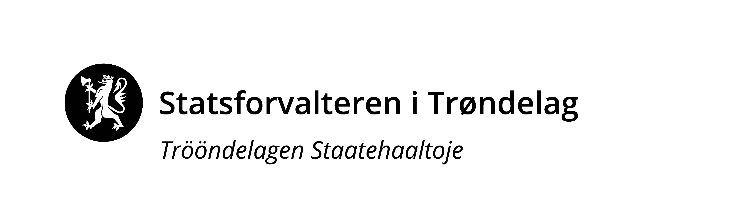 REFERAT